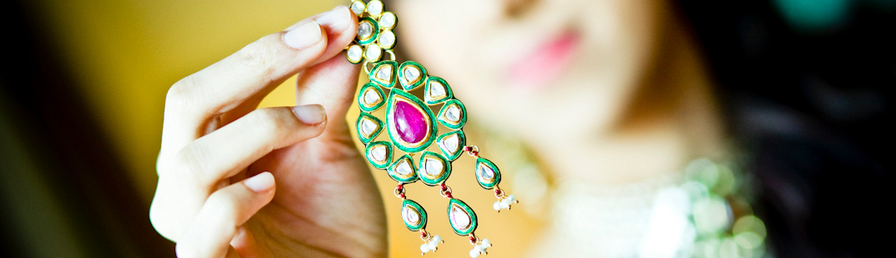 Planning Month 7	12Month of the Wedding 	12 - 144 Weeks Before	123 Weeks Before	132 Weeks Before	13Week of the Wedding	13 After you come back from the Honeymoon	14Sharing Policy 	15 Getting Started Pick a Date/Weekend: ________________________Enter your Wedding Budget: ________________________Enter the names of your events:Event 1: ________________________Event 2: ________________________Event 3: ________________________Event 4: ________________________Event 5: ________________________Tip: Take your budget and out-of-town guests to schedule these events.Estimate the number of guests and start a guest list. Enter Number of guests: ________________________Tip: Use the following headings in your spreadsheet: Guest Family, Number of people invited, Address, Email Address, Phone Number, Events invited for, Out of Town, Save-the-Date sent, Invitation Sent, Gift received, Thank You Card SentPlanning Week 1: Dates ________________________Hire a Wedding Planner (optional): Enter Name of the Wedding Planner: ________________________Tip: Most planners and vendors offer a discount if you pay them the full amount when you sign the contract. Start researching Venues: Schedule appointments to go visit the selected venues and start short listing.  Enter the name and appointment date:Venue 1: ________________________Venue 2: ________________________Venue 3: ________________________Venue 4: ________________________Notes: ______________________________________________________________________________________________________________________Tip: Find out the venue requirements and policies for lighting candles, havan rituals/ fire, alcohol, parking, vendor and event insurance, cancellation or postponing the event.Planning Week 2: Dates ________________________Select your Save-the-DatesNotes on ideas and costing: ______________________________________________________________________________________________________________________Choose and Invite your Bridal Party (optional). Enter the names of your Bridal Party:Maid Of Honor: ________________________Best Man: ________________________Bridesmaid #1: ________________________Groomsman #1: ________________________Bridesmaid #2: ________________________Groomsman #2: ________________________Bridesmaid #3: ________________________Groomsman #3: ________________________Bridesmaid #4: ________________________Groomsman #4: ________________________Bridesmaid #5: ________________________Groomsman #5: ________________________Flower Girl #1: ________________________Flower Girl #2: ________________________Ring Bearer: ________________________Additional Notes: ____________________________________________________________________________________________________________________________________________________________________________________________________________________________________________Pick a theme/colors and start collecting ideas: Look at different magazines and blogs for ideasWedding Theme: ________________________Wedding Colors: ________________________Mail Your Save-the-DatesDate to be mailed: ________________________Plan your Engagement Party (optional): Engagement Party Date: ________________________Name of Venue: ________________________Notes: ______________________________________________________________________________________________________________________Planning Week 3: Dates ________________________Finalize and Sign the Contract with the Venue: Enter Name and Contact InfoVenue: ________________________Date and Hours for the Venue: ________________________Notes on Deposits made and venues for other events: ____________________________________________________________________________________________________________________________________________________________________________________________________________________________________________Start your Wedding Registry: Pick Stores and Websites.Registry Websites: ________________________________________________Registry Stores: ________________________________________________Wedding Website (optional): Set up your wedding website with all the details of your wedding. Wedding Website URL: ________________________Planning Week 4: Dates ________________________Start Researching Caterers:  Enter the name and tasting date.Caterer 1: ________________________Caterer 2: ________________________Caterer 3: ________________________Notes: ______________________________________________________________________________________________________________________Tip: Make sure that the caterer is licensed by your venue.Start Researching Event Decorator/ Florists/ Mandap: Enter the name and appointment date.Decorator 1: ________________________Decorator 2: ________________________Decorator 3: ________________________Notes: ______________________________________________________________________________________________________________________Start Researching Photographers: Enter the name and appointment date.Photographer 1: ________________________Photographer 2: ________________________Photographer 3: ________________________Notes: ______________________________________________________________________________________________________________________Start Researching Videographers: Enter the name and appointment date.Videographer 1: ________________________Videographer 2: ________________________Videographer 3: ________________________Notes: ______________________________________________________________________________________________________________________Start Researching DJs: Enter the name and appointment date.DJ 1: ________________________DJ 2: ________________________DJ 3: ________________________Notes: ______________________________________________________________________________________________________________________Start Researching Event Rentals (depends on the venue): Enter the name and appointment date.Rental Company 1: ________________________Rental Company 2: ________________________Rental Company 3: ________________________Notes: ______________________________________________________________________________________________________________________Pick out your invitations: Notes on invitation designs and costing: _________________________________________________________________________________________________________________________________________________________________________________Planning Month 2: Dates ________________________Finalize your Caterer, Event Decorator/ Florist/ Mandap, Photographer, Videographer, DJ, Event Rentals: Enter name, deposits made and contact info:Caterer: ________________________________________________Event Decorator: _________________________________________Photographer: ___________________________________________Videographer: ___________________________________________DJ: ____________________________________________________Event Rentals: ___________________________________________Book your Priest/ Pundit: Name of the Pundit: ________________________Notes on Dakshina, and Contact Information: ______________________________________________________________________________________________________________________Select you Cake Vendor and Cake Design: Enter the name and tasting date.Cake Vendor 1: ________________________Cake Vendor 2: ________________________Cake Vendor Selected, Deposit made, and Contact Information: ______________________________________________________________________________________________________________________Make the Arrangements for Baraat (Horse Carriage, Dhol Player etc.) and other transportation:Vendor(s) Selected, Deposit made, and Contact Information: ______________________________________________________________________________________________________________________Book your trip to India (optional): Travel Dates ________________________Cities traveling to ________________________Ticket Cost ________________________Total Budget for Shopping ________________________Planning Month 3: Dates ________________________Select a vendor for your Mehendi, Hair, Make up and Arranging your Dupatta or Sari: Make up/ Hair Trial AppointmentsStylist 1: ________________________Stylist 2: ________________________Stylist Selected, Deposit made, and Contact Information: ______________________________________________________________________________________________________________________Select Wedding Outfits for the entire bridal party and Jewelry Sets for yourself.Notes: ______________________________________________________________________________________________________________________Travel to India to purchase your Wedding Trousseau (optional)Notes: ____________________________________________________________________________________________________________________Block Hotel Rooms for out of town guests: Notes on Hotel Chosen and Room Block Discount Code: ______________________________________________________________________________________________________________________Honeymoon Suite: Book accommodations for your wedding night.Notes: ______________________________________________________________________________________________________________________Planning Month 4: Dates ________________________Purchase your Accessories: If not going to India, then start looking for matching purse, bindis, bangles, and footwear.Notes: ______________________________________________________________________________________________________________________Start planning and book your honeymoon:  Get appropriate visas, papers, and vaccinationsNotes: ______________________________________________________________________________________________________________________Finalize your Menu and Service details with your caterer:Notes: ______________________________________________________________________________________________________________________Finalize your Decor ArrangementsNotes: ______________________________________________________________________________________________________________________Planning Month 5: Dates ________________________Address your invitations ready and Mail them: Notes: ______________________________________________________________________________________________________________________Order your wedding rings/bandsNotes: ______________________________________________________________________________________________________________________Start looking for favors: Notes: ______________________________________________________________________________________________________________________Make arrangements for Childcare for your Ceremony and Reception (optional): Notes: ___________________________________________________________Planning Month 6: Dates ________________________Alcohol and Bar Arrangements: Order liquor/alcohol and get your permitNotes: ______________________________________________________________________________________________________________________Prepare Ceremony Programs and Other Stationary: Design the proof of concept for your ceremony programs. If you are designing any other stationary, scrapbooks for display etc., you should consider doing it now.Research Marriage License Requiremnts: Also schedule a blood test appointment, if required by your state.Song for First Dance: Select the song for your First Dance. Consider taking dance lessons or choreographing it yourself.Planning Month 7: Dates ________________________Purchase your Guestbook, Pen and Pen HolderPurchase gifts for your bridal party and close family membersContact close family and friends for Sangeet Performances (optional)Notes: ________________________________________________________________________________________________________________Get all the sari and lehenga blouses stitchedMake sure that all your outfits fit properlyMonth of the Wedding: Dates ________________________4 Weeks Before: Dates ________________________Have Sangeet Performers submit their music to youSend a Song List to the DJ3 Weeks Before: Dates ________________________Call guests who have not yet RSVP’d and get the final head countDetermine the order the entrance of your bridal party lineupPrepare a timeline for all your wedding eventsPrepare a list of assignments for your bridal party and family members2 Weeks Before: Dates ________________________Give the final head count to all your vendorsGive the timeline of wedding events to all the vendors, members of your bridal party and family members helpingCreate your seating chart and make the place cardsPrepare your toasts and thanks to family and friendsConfirm all your final payments and have them ready to be mailed out or handed over to the vendorWeek of the Wedding: Dates ________________________Hand over all the favors, guestbook, placecards, programs etc. to the event planner or the person in charge of arranging themPut together an emergency kitPack your suitcase for the honeymoonGet pampered at a SpaEnjoy your Wedding Celebrations!After you come back from your honeymoon: Dates ________________________Ensure all your vendors have been fully paid. As a courtesy send reviews.Arrange for your outfits to be cleaned and preservedWrite all your Thank You NotesIf you choose to do so: Do all the paperwork to change your name, and arranging to combine finances, insurance policies etc.I hope this checklist is comprehensive and will be useful for you in planning your wedding. Please email me at neha@marigoldevents.com if you have further questions.Sharing PolicyThis document is meant for individual and non-commercial use only. All materials in this document, including the design, branding, and the written content are the intellectual property of Marigold Events. It may be reproduced, remixed, retransmitted, distributed, published, broadcasted or circulated, including to individuals in the same company or organization, only with the express written consent of Marigold Events. Please email neha@marigoldevents.com for more information. DO NOT USE THE CONTENT IN THIS DOCUMENT FOR COMMERCIAL USE, or verbatim which means you should not make money off of the content on this website, or copy the content.